Выполните следующие шаги:Введите web адрес:                        e.usmf.mdСистема выдаст:Вы в первый раз на нашем сайте?Для полноценного доступа к курсам на этом сайте Вам потребуется потратить пару минут, чтобы самостоятельно создать учетную запись. Для доступа к некоторым курсам может потребоваться "кодовое слово", но сейчас оно Вам не понадобится.
Пошаговая инструкция:Укажите свои данные в форме "Новая учетная запись".На указанный Вами адрес электронной почты сразу же будет отправлено письмо.Прочитайте это письмо и пройдите по указанной в нём ссылке.Учетная запись будет подтверждена и Вы войдёте в систему.Теперь выберите заинтересовавший Вас курс.Если для записи на курс требуется кодовое слова, воспользуйтесь тем, что получили у учителя.Итак, теперь у Вас появился полный доступ к курсу. С этого момента для доступа к курсам, на которые Вы записались, Вам будет достаточно ввести логин и пароль (тот, что Вы указали заполняя форму).Начало формыКонец формыКонец формыКонец формыНажмите “Создать учетную запись”На следующей странице введите ваши данные:Выберите имя пользователя и парольЛогин (Например: donuirina или ion1999…….)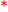 Пароль должен содержать символов - не менее 8, цифр - не менее 1, строчных букв - не менее 1, прописных букв - не менее 1, символов, не являющихся буквами и цифрами - не менее 1  (Например: Irina-2003)ПарольЗаполните информацию о себеАдрес электронной почты - Ваш emailАдрес электронной почты (еще раз)Имя  ! Как в вашем паспортеФамилия ! Как в вашем паспортеГородСтрана                                                                                                                                    На указанный вами email получите извещение, что вы запрашиваете вход в систему Moodle.Следуйте ссылке указанной в вашем email-e. Введите ваше имя (логин) и пароль.Войдите в систему, указав Ваш логин и пароль
(В Вашем браузере должен быть разрешён приём cookies)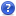 Начало формы Запомнить логинЗабыли логин или пароль?Конец формыКонец формы7  Из списка курсов выберите Histology, Cytology and Embryology/Histologie, Citologie și Embriologie8  Введите пароль Номер вашей группы (Например: M2001; S2001; O2001……)9 Успехов!